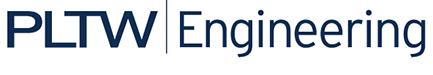 Activity 2.1.2 Beam DeflectionIntroductionEngineers must look for better ways to build structures. Less material typically means that structures will be lighter and less expensive. Knowing the moment of inertia for different shapes is an important consideration for engineers as they strive to make designs lighter and less expensive.Equipment 1-  2x4 (preferably straight, free of knots and imperfections)Dial calipers or a ruler with 1/32 divisions2 - 1 foot lengths of 2x4 for use as supportsTape measurePermanent markerFloor scaleCinder block (Concrete Masonry Unit)ProcedureYou will determine the weight of one of your classmates using nothing more than a standard 2x4 and a measuring device. This activity will provide you with a better understanding of Moment of Inertia and how it can be used to determine the strength of beams.Preliminary lab calculations to determine beam Modulus of ElasticityCalculate beam Moment of Inertia
Position the beam as shown below. 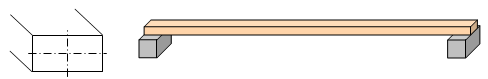 Measure the span between the supports. Record your measurement below.	Total Span (L) = __________in.Measure the distance between the floor and the bottom of the beam. 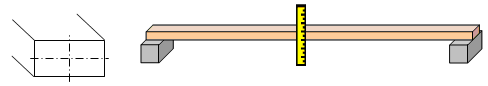 	Pre-Loading Distance()= __________in.Position a volunteer (V1) to stand carefullyon the middle of the beam. Have a person on either side of the beam to help support the volunteer.Measure the distance between the floor and the bottom of the beam.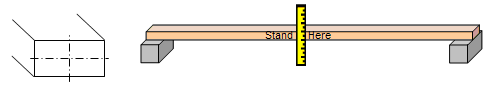 	Applied Load Distance()= ___________in.Calculate the maximum beam deflection (). 
 =  - 	 = __________ in.Determine the weight of volunteer (V1) using the classroom floor scale.

Volunteer weight (F)  ____________ lbCalculate your beam’s Modulus of Elasticity (it is important to know that each beam will have its own specific Modulus of Elasticity) by rearranging the equation for beam maximum deflection to isolate (E). Show all work.Note: An object’s Modulus of Elasticity is a material-based property and stays the same regardless of orientation. Calculate volunteer (V2) weightPosition the beam as shown below. Measure the span between the supports. Record your measurement below.	Total Span (L) = __________in.Measure the distance between the floor and the bottom of the beam. 	Pre-Loading Distance()= __________in.Position asecond volunteer (V2) to stand carefully in the middle of the beam. Have a person on either side of the beam to help support the volunteer.Measure the distance between the floor and the bottom of the beam.	Applied Load Distance()= ___________in.Calculate the maximum beam deflection (). 
 =  - 	 = __________ in.Calculate volunteer (V2) weight by rearranging the equation for maximum deflection to isolate (F). Show all work.Determining Beam DeflectionUsing the information you collected and calculated in steps 1 – 14, calculate the max deflection of the beam if volunteer (V2) is positioned to stand on the beam in a vertical orientation.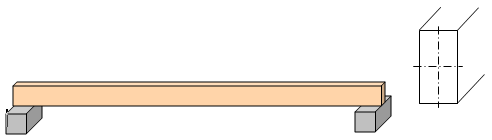 Verify your calculated max deflection answer and work to your instructor by having volunteer (V2) carefully stand in the middle of the beam. Place a person on either side of the beam to help support the volunteer.Measure the distance between the floor and the bottom of the beam.Calculated deflection: _____________Measured deflection: _____________Instructor signature: ___________________________   Date: ________Practice ProblemComplete the chart below by calculating the cross-sectional area, Moment of Inertia, and beam deflection, given a load of 250 lbf, a Modulus of Elasticity of 1,510,000 psi, and a span of 12 ft. Show all work in your engineering notebook.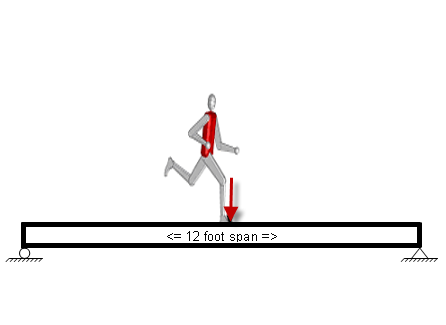 ConclusionUsing Excel, create a Deflection vs. Moment of Inertia graph. What is the relationship between moment of inertia and beam deflection?How could you increase the Moment of Inertia (I) of a beam without increasing its cross-sectional area?B – width of the beam (in.)h – height of the beam (in.)I – Moment of Inertia (in.4)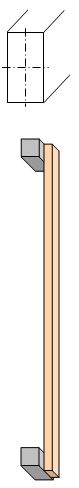 B – width of the beam (in.)h – height of the beam (in.)I – Moment of Inertia (in.4)Vertical OrientationHorizontal OrientationB – width of the beam (in.)h – height of the beam (in.)I – Moment of Inertia (in.4)I =I =Rearrange the equation 
to solve in terms of ESubstitute known values SimplifySolveRearrange the equation 
to solve in terms of FSubstitute known values SimplifySolveSubstitute known values SimplifySolveBeamABCDEFCommon Name2x62x62x82x82x102x10Actual Dimensions (in.)1.5 x 5.51.5 x 5.51.5 x 7.251.5 x 7.251.5 x 9.251.5 x 9.25Vertical or Horizontal OrientationCross-Sectional Area (in.2)Moment of Inertia(in.4)Beam Deflection(in.)